CERTIFIED AMENDMENT TO THE CONDOMINIUM  DOCUMENTSI, Dennis Schueler,  the duly elected  and qualified secretary of the  Board of Directors for Eagle's Nest on  Marco Beach, do  hereby  certify that  at a   Board of Directors  meeting   on February 25, 2014; the following amendment was adopted with proper  notice given to Eagle's Nest owners.MOTION was  made  by  Mr.  Lang and  seconded  by  Mr. Cockerell  to  Preserve  the  Declaration  of Covenants,  Conditions and  Restrictions  for  Flexible Use Ownership  in order  to avoid extinguishment by the  Marketable Record Title Act before  the  30'h anniversary of recording  which is on Thursday, August 18, 2016.  Mr. Cockerell voted  aye, Mr. Doherty voted aye, Mr. Lang voted aye, Mr. Shelby voted aye and Mr. Schueler voted aye.  Motion carried  unanimously,EXECUTED at Marco Island, Florida, this    S day of March, 2014.Signed, sealed  and delivered  in the  presence ofMona Fohlbrook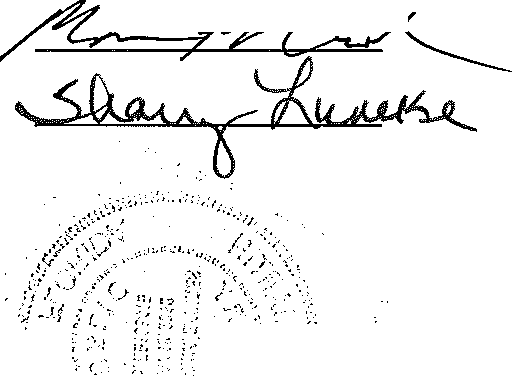 Sharry LunekeINSTR 4954967 OR 5016  PG 2089RECORDED 3/13/2014 9:01AM PAGES 2DWIGHT E. BROCK, CLERK OF THE CIRCUIT COURTCOLLIER COUNTY FLORIDA REC$18.50Eagle's	Nest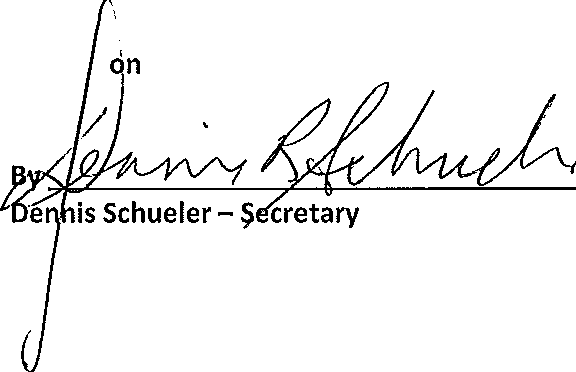 CorporationMarco 	Beach	a 	Florida	not-for-profit_.,.,...J   f.:'  's'fP.koF FlbRI(!A'	}COUNTY OF COLLIER	}The foregoing  instrument was acknowledged before me this '5 	of March, 2014 by Dennis Schueler, as Secretary of the Eagle's Nest on Marco Beach Condominium Association, Inc., a Florida not-for­profit Corporation, on behalf of the Corporation, who is personally  known to me and did take an oath.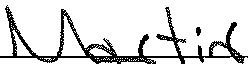 Riki Lynn Martin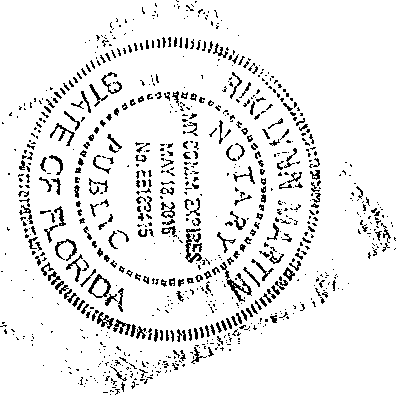 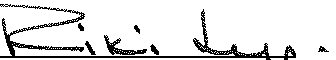 ' •  fCommission No. EE188415Commission Expires May 18, 2016NOTICE OFBOARD OF DIRECTORS MEETINGCall to OrderAGENDAEagle's Nest on Marco Beach CondominiumAssociation, Inc.Tuesday, February 25, 20141:00 p.m. (Eastern Time)atAuditor's Financial Update Marketable Record Title Act Adjournment410 South Collier Blvd. Marco Island, FL 34145NOTICE OF ANNUAL OWNERS MEETINGCall to OrderAGENDAEagle's Nest on Marco Beach CondominiumAssociation, Inc.Tuesday, February 25, 20142:00p.m. (Eastern Time)at410 South Collier Blvd. Marco Island, FL 34145CURRENT BOARD OF DIRECTORSMr. Tom Cockerell- PresidentMr. Pat Doherty - V. PresidentMr. Dennis Schueler- Sec./Treas. Mr. Charlie Shelby- DirectorMr. Lucky Lang - DirectorDetermination of QuorumApproval of 2013 Annual Meeting MinutesManager's ReportResale ReportBoard President's Report Questions and Answers Board of Director's Election Adjournment